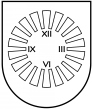 LATVIJAS  REPUBLIKA PRIEKUĻU NOVADA PAŠVALDĪBAReģistrācijas Nr. 90000057511, Cēsu prospekts 5, Priekuļi, Priekuļu pagasts, Priekuļu novads, LV-4126 www.priekuli.lv, tālr. 64107871, e-pasts: dome@priekulunovads.lvLēmumsPriekuļu novada Priekuļu pagastā2021.gada 23.aprīlī						                        Nr.146									           (protokols Nr.5, 19 .p.)Par Eduarda Veidenbauma literārās prēmijas komisijas apstiprināšanu.Priekuļu novada pašvaldības dome izskata jautājumu par žūrijas komisijas izveidošanu Eduarda Veidenbauma literārās prēmijas pretendentu iesniegto literāro darbu izvērtēšanai.Izvērtējot Priekuļu novada domes  rīcībā esošo informāciju un pamatojoties uz Latvijas Republikas likuma „Par pašvaldībām” 21.panta pirmās daļas 27.punktu un Eduarda Veidenbauma literārās prēmijas nolikumu (apstiprināts 2017.gada 27.aprīļa domes sēdē, protokols Nr.5, p.22), Izglītības, kultūras un sporta komitejas 2021.gada 15.aprīļa lēmumu (protokols Nr.3),  elektroniski balsojot tiešsaistē, PAR –12 (Elīna Stapulone, Dace Kalniņa, Aivars Tīdemanis, Jānis Mičulis, Aivars Kalnietis, Māris Baltiņš, Normunds Kažoks, Sarmīte Orehova, Mārīte  Raudziņa, Juris Sukaruks, Elīna Krieviņa, Ināra Roce), PRET –nav, ATTURAS –nav, Priekuļu novada dome nolemj:Apstiprināt Eduarda Veidenbauma literārās prēmijas komisiju šādā sastāvā:Benita  Sausiņa – komisijas priekšsēdētāja;Andra Ķīse - komisijas locekle;Tamāra Kurzemniece – komisijas locekle;Inese Lāce – komisijas locekle;Dzintra Zālīte – komisijas locekle;Dzidra Bērtiņa – komisijas locekle;Diāna Kārkliņa – komisijas locekle.Komisijas locekļiem samaksu par darbu veikt saskaņā ar Priekuļu novada pašvaldības domes, pašvaldības amatpersonu un darbinieku atlīdzības nolikuma 5.punktu.Atbildīgā par lēmuma izpildi Liepas kultūras nama vadītāja Diāna Kārkliņa.Kontroli par lēmuma izpildi veikt izpilddirektoram F. Puņeiko.Domes priekšsēdētāja		(paraksts)					Elīna Stapulone